Seeking DiscoveriesWhat does following Jesus Christ mean during Lent?How can Christians grow closer to Jesus Christ during the Lenten season? What is the relationship between the story, the symbols and the rituals of Holy Week and Easter?Understandings: Lent is a season when Christians think about the way Jesus Christ gave himself to others. They can follow Jesus Christ by loving and giving of themselves.During Lent groups and individuals share what they have to bring hope to others.During Holy Week and Easter Christians remember and celebrate that Jesus Christ shared the gift of himself in his Last Supper, and in his death and in resurrection.The symbols, signs, actions and rituals of Holy Week and Easter remember the Passion, death and resurrection of Jesus Christ.Scripture Text:Palm Sunday: Lk 19: 36–38Holy Thursday: Lk 22: 14–23Good Friday: Lk 23: 33–34Easter Sunday: Lk 3: 34; Lk 24: 1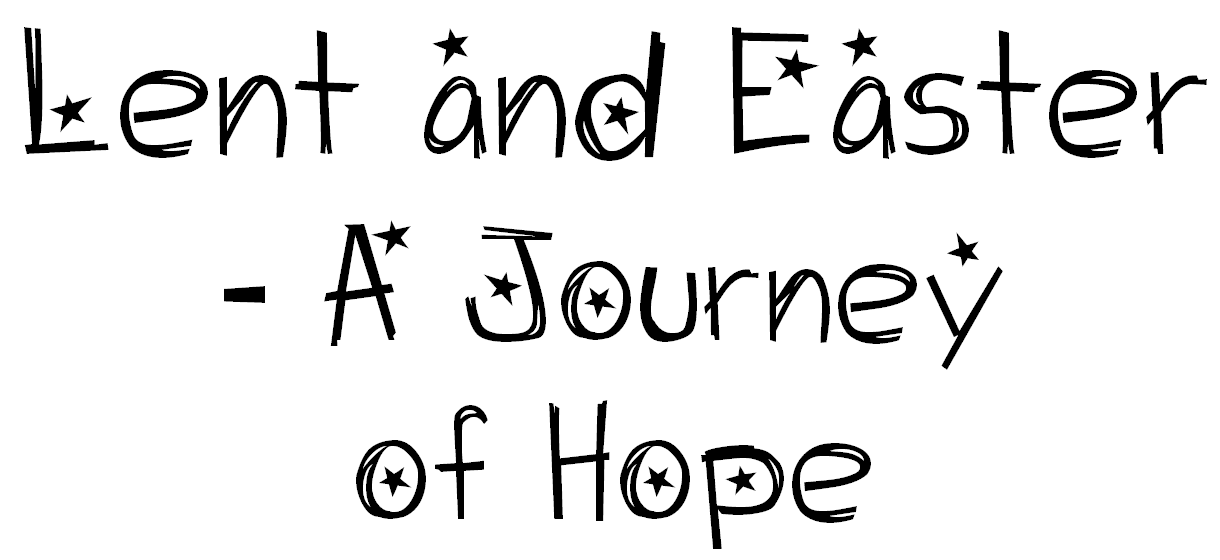 